Gospodinjstvo, 14.5PREVERJANJENajprej  nekaj besed o preverjanju. Vse  tiste,  ki ste nalogo opravili in jo tudi poslali, moram zares pohvaliti, ker ste se zelo potrudili. Če bi ocenjevala,  bi večina med vami dobila odlično ali prav dobro oceno.  Zato sem se odločila, da  bom vsem tistim, ki boste to želeli, oceno tudi vpisala.Kriterij za ocene  bi bil takšen: 17 do 15 točk odlično 514 do 13 točk prav dobro 412 do 10 točk dobro 3Sporočite mi, kako ste se odločili.Nekateri pa žal naloge niste oddali,  upam da ste jo vsaj naredili. Če je tako, mi jo čimprej pošljite, saj moramo tudi pri gospodinjstvu pridobiti ocene.Pri zaključevanju ocen bom upoštevala tudi vaše sodelovanje oziroma oddajanje nalog. Eni ste pri tem zelo vestni, drugi pa kar pozabljate, da je nalogo treba oddati. Če imate težave s pošiljanjem, mi napišite, da bomo težavo lahko rešili. ZDAJ PA ŠE NAVODILA ZA DANAŠNJI DANVODA JE BOGATSTVOVsi ste že najbrž slišali stavek  BREZ VODE  NI ŽIVLJENJA.  In  danes boste ugotavljali, ali to res drži.Za uvod si oglejte kratke video  vsebine, ki jih najdete na povezavi;ONESNAŽENA VODA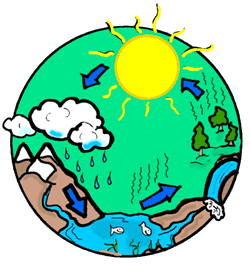 https://otroski.rtvslo.si/bansi/prispevek/951 VODA JE  BOGASTVOhttps://www.youtube.com/watch?v=9pjARTSSqtIPreberite snov v učbeniku za gospodinjstvo stran 16 do 18. Razmislite, kaj  bi se zgodilo, če bi  bila onesnažena vsa pitna voda? Kakšne  bi  bile posledice dolgotrajne suše za živi svet?  Ogovore zapišite v delovne zvezke, pod zapiske na strani 8.Rešite naloge v delovnem zvezku stran 9, naloga 9, 10,  11 in stran 10 naloga 12.Nalogo  mi pošlji do petka, 15. 5.